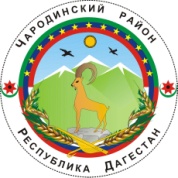 АДМИНИСТРАЦИЯ МУНИЦИПАЛЬНОГО ОБРАЗОВАНИЯ «ЧАРОДИНСКИЙ РАЙОН» П О С Т А Н О В Л Е Н И Еот 20 декабря 2017 г. № 127-бс. ЦурибОб утверждении муниципальной программы «Профилактикаправонарушений в муниципальном образовании«Чародинский район» на 2017-2019гг.»       В соответствии с Федеральным законом от 23.06.2016г. № 182-ФЗ «Об основах системы профилактики правонарушений в Российской Федерации» Администрация муниципального образования «Чародинский район»                    п о с т а н о в л я е т:1. Утвердить муниципальную программу «Профилактика правонарушений в муниципальном образовании «Чародинский район» на 2017-2019гг». согласно приложению к настоящему постановлению.2. Опубликовать настоящее постановление и разместить на официальном сайте Администрации муниципального образования «Чародинский район» и обнародовать.3. Настоящее постановление вступает в силу после его опубликования.4. Контроль исполнения настоящего постановления оставляю за собой.       Глава Администрации муниципального образования       «Чародинский район»                                                        М.А. Магомедов